                  Муниципальное бюджетное дошкольное образовательное учреждение «Детский сад компенсирующего вида № 12»Город Иваново, улица 12-я Санаторная, дом 6А, тел. 33-28-05, эл. почта: dou12@ivedu.ruАвтор пособия: Учитель-логопед Пущён Ольга Сергеевна                            Методическое пособие             «Посчитай-ка» на тему Перелётные птицыЦель: Согласование существительных с числительнымиЗадачи:коррекционно-образовательные:- формирование представлений о перелётных птицах;- совершенствование грамматического строя речи (употребление предложно-падежных конструкций, умение согласовывать существительное с числительным, совершенствование навыков словообразования).коррекционно-развивающие:- развитие диалогической речи, зрительного внимания, фонематического восприятия, - обучение детей определять пространственное расположение.коррекционно-воспитательные:- воспитывать самоконтроль за речью, интерес достижения результата от выполненной работы.- воспитывать навыки сотрудничества в игре, самостоятельность, инициативность, ответственность.Ход игры: Детям раздаются сюжетные картинки   с изображением птиц (количество видов птиц на всех картинках разное) так же лист с изображением перелётных птиц и цифры. Детям предлагается посчитать количество и обозначить цифрой. Далее посчитать соотнося существительное с цифрой (один грач два грача- всего два грача; один лебедь, два лебедя, три лебедя, четыре лебедя, пять лебедей- всего пять лебедей) и.т.д.Благодаря использованию методического материала у детей формируются представлений о видах птиц и их категорий; закрепляется в речи существительное с обобщающим понятием «перелётные»;совершенствуется грамматический строй речи (употребление предложно-падежных конструкций, умение согласовывать существительное с числительным, совершенствуются навыков словообразования). развивается диалогическая речь, зрительное внимание, фонематическое восприятие, ориентировка в пространстве. 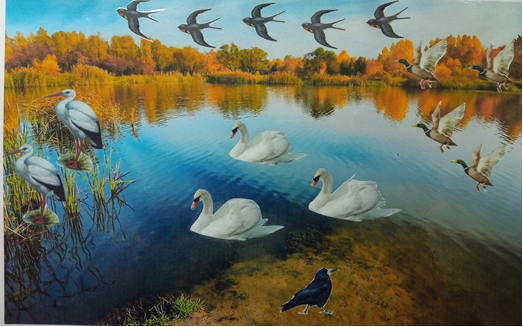 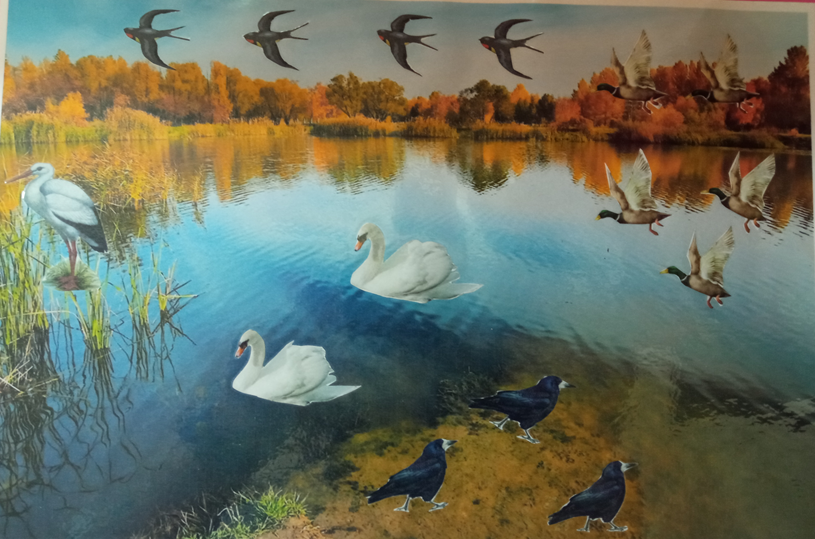 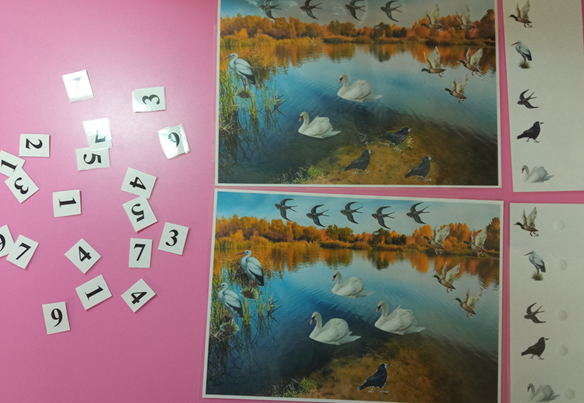 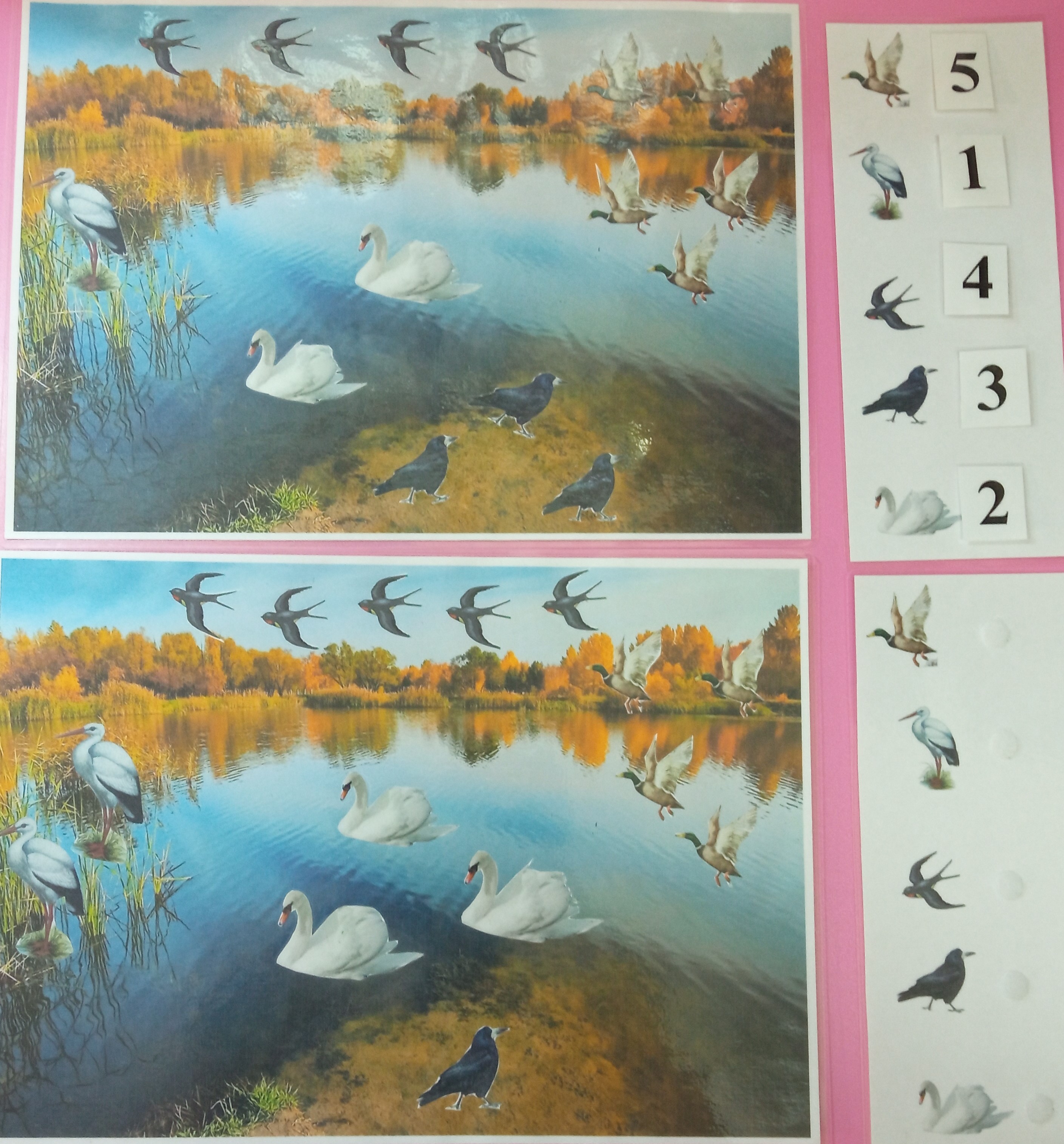 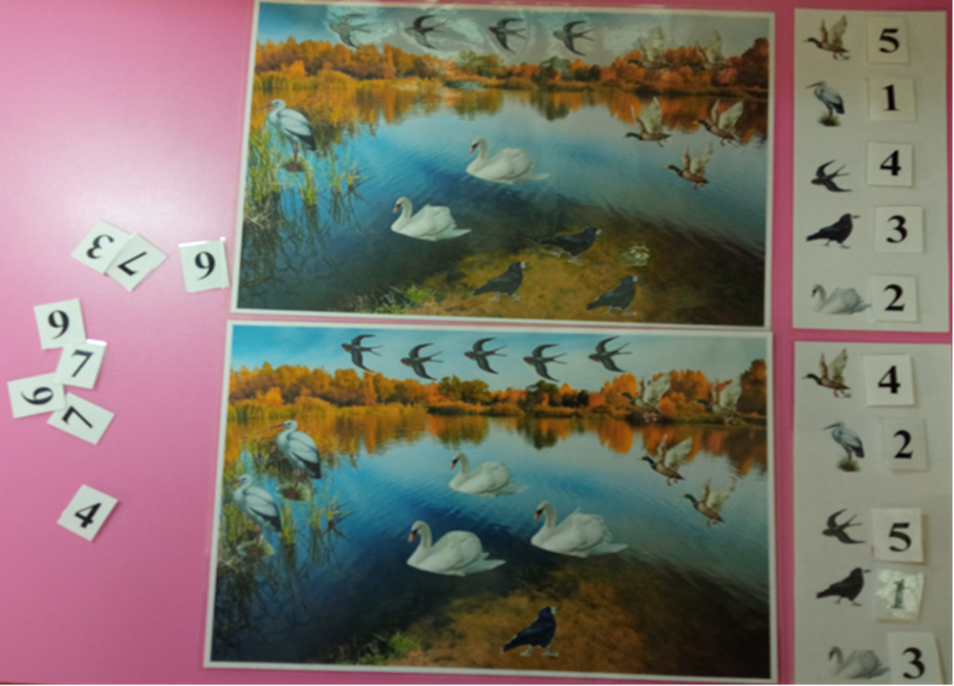 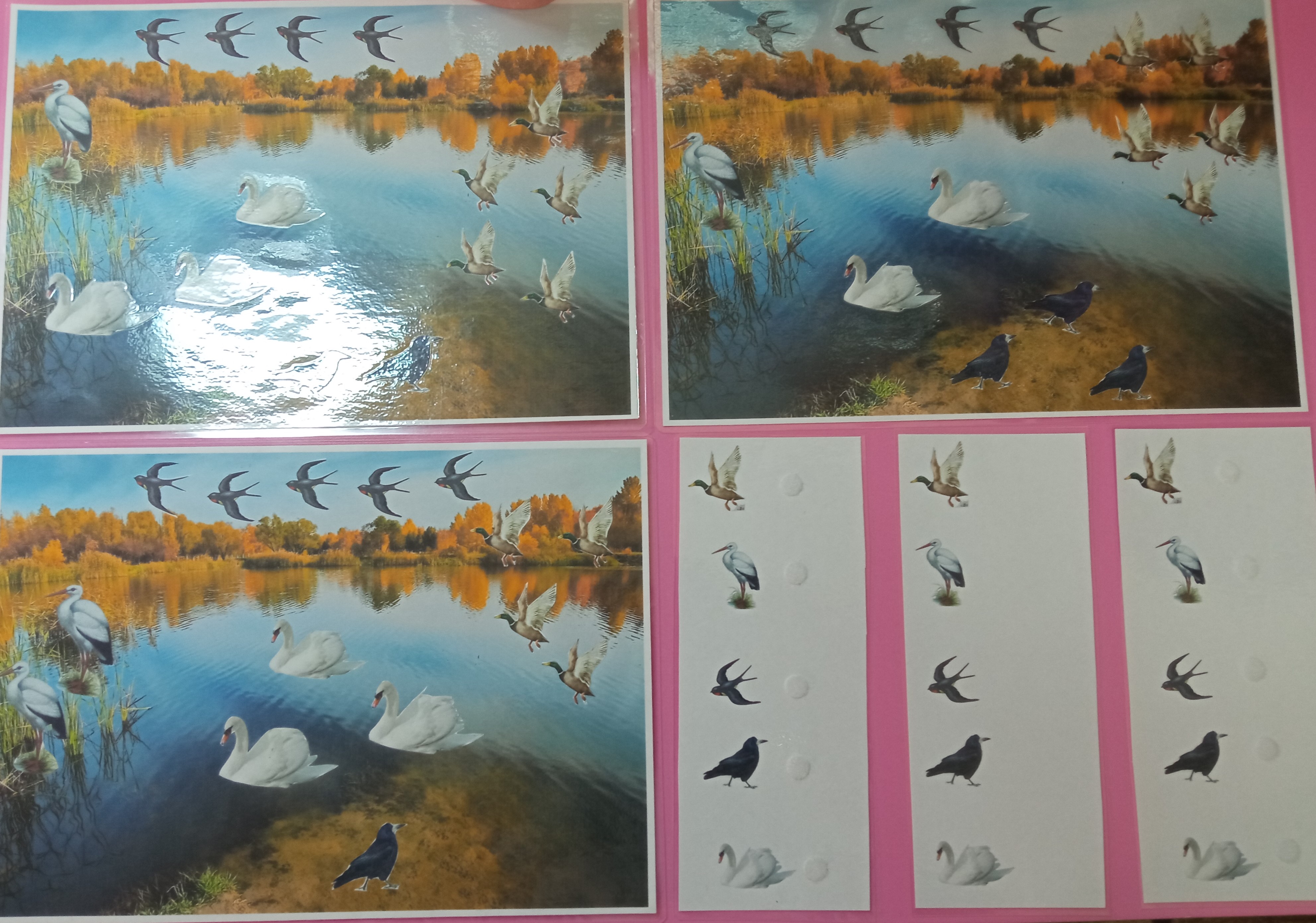 